НУЖНО СДЕЛАТЬ ТОЛЬКО ПЕРВУЮ ЧАСТЬ РАБОТЫ – ТЕОРЕТИЧЕСКУЮ (6-8 СТР)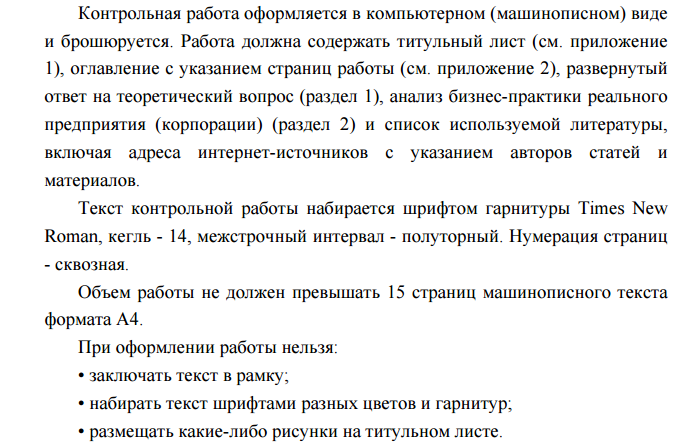 Тема работы : 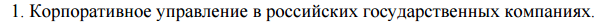 Вторая Часть работы будет про компанию ПАО «Газпром», можно отталкиваться от этого, делая 1ю часть.